Dopis č. 14Pěkné středeční ráno moje milé kytičky a keříčkové z 2.A už několik týdnů se nevidíme každý den v naší třídě. Určitě je fajn si ráno trošku přispat (že ano Vítku ), ale i tak věřím, že vám naše třída, kamarádi i normální učení trošičku chybí.  „Učit se“ je děti vzácný dar a chodit do školy také. Jsem ráda, že se všichni snažíte alespoň doma a moc vám za to děkuji. Velký dík patří i vašim rodičům, kteří vám určitě pomáhají. Buďte na ně hodní a pomáhejte jim. Těším se na naše další on-line setkání .                                                                                                     paní učitelka Jana Domácí úkoly ČJ  -  zopakujeme si přečtení básničky na s. 109/VýletČeský jazyk – učebnice s. 109/2 + stranu 110 přečíst, naučit se svoji adresu a co k adrese patří (jméno, příjmení, ulice, číslo, město atd.)ČJ – oranžový pracovní sešit s. 23/2Písanka – s. 16Matematika – s.30/ 1,2,3,Čítanka – s. 103  (kdo zvládne, může se naučit nazpaměť a ve čtvrtek nám zarecitovat) Prvouka – s.37 pracovní sešit, Prvouka učebnice – prohlédnout stranu 50 Vzkaz od Dýňouška: ……Rád bych vyšplhal na naši nejvyšší horu České republiky, ale nevím, která to je .  Pomůžete mi ji najít  tabulce? 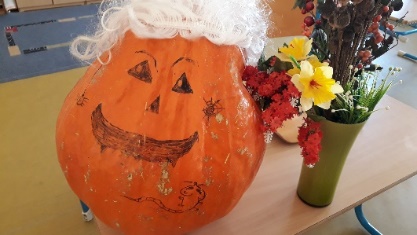 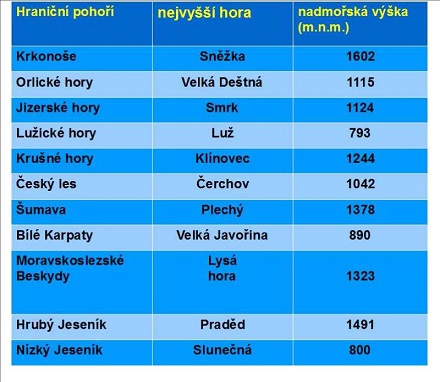 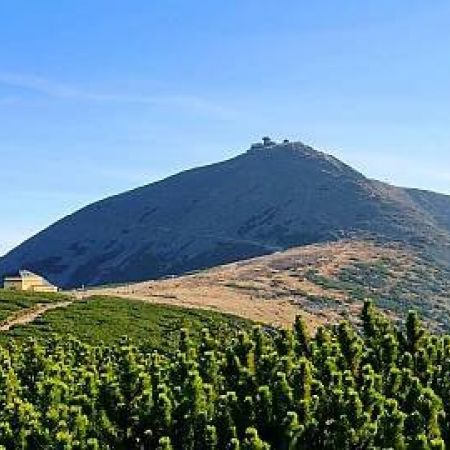 